 DVD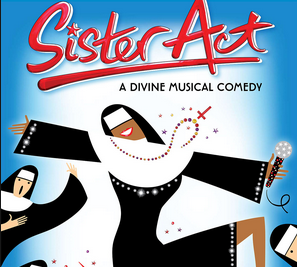 Sign-Up SheetMike and Julie Rudd are our videographers (Leah Rudd’s parents).  If you want a copy (for personal use only as indicated by our license), please sign below with the number of copies.  The Rudds are donating their time and the DVD supplies, so please thank them as you see them.  There is jar for contributions if you are so inclined.  They will give those monies back to the theater fund.  Thanks, Rudds!Name of Cast/Crew#Name of Cast/Crew#Name of Cast/Crew#Name of Cast/Crew#Name of Cast/Crew#Name of Cast/Crew#Name of Cast/Crew#Name of Cast/Crew#